Pike County Economic Development Corporation Executive Board Membership Meeting MinutesPike County Farm Bureau BuildingMay 24, 2021Attendees Brenda Middendorf, Camden Arnold, Karrie Spann, Patrick Conley, Jeff Hogge, Kent Goewey, Craig Gengler, David Camphouse, Max MiddendorfCall to OrderThe meeting was called to order by Craig Gengler, Treasurer, at 5:35pm.  MinutesMeeting agenda and minutes of the April 26, 2021, meeting were provided via email to members for review. Kent Goewey made the motion to approve the minutes, David Camphouse, second. Motion carried.Financial Report Craig Gengler summarized the written Financial Reports.  Profit & Loss, January 1-May 21, 2021: Net Income $25,304.76. Profit & Loss April 26-May 21, 2021: Net Income $1,874.98. Balance Sheet as of May 21, 2021: Total Liabilities & Equity $112,760.65.  Income by Customer Survey: Total $20,836.00. Previous Year Comparison, January 1-May 21, 2020 vs January 1-May 21, 2021: Net Income 2020 $19,932.39 vs 2021 $25,304.76. Marketing ReportBrenda speaks with Gary Camarano weekly.Director’s ReportBrenda Middendorf summarized her written report.  Additions to Enterprise Zone, new businesses starting construction within the next 30 days. Website updates, job postings.  Possible virtual job fair with Illinois workNet. Landfill Day notices sent to elected officials, Picture Pittsfield updates to Welcome Packet, CEO applicants selected. Craig Gengler made the motion to enter into closed session, Max Middendorf, second. Motion carried at 5:47p.m.Old BusinessNoneNew BusinessSmall Business Community Navigator Program is a Hub and Spoke Model program designed to strengthen access to technical assistance programs by underserved businesses and reach businesses owned by women, veterans, and economically disadvantaged individuals. Up to $10,000.000 in grants will be awarded to “Hubs’ that will then sub-grant “Spokes.”  Services will be provided from late June 2021-December 2021. PCEDC probably does not have the compacity to be a “Hub” but has volunteered to be a “Spoke.” A grant could potentially provide extra funds for marketing, quick books trainings etc. No one has yet reached out to be a “Hub.”Florence Bridge project is in the IDOT 5-year plan. Redistricting by the State of Illinois will give Pike County new legislators. Chairman’s CommentsNoneVisitor’s CommentsNoneMember Updates & CommentsDavid Camphouse-Pike County Chamber of Commerce: new website for the Chamber-more of a resource for visitors and citizens. Strategic planning-revamp the Chamber’s mission, value to the communities in Pike County, seeking input from business owners and members.Jeff Hogge-Barry: starting TIF season, façade grants, Barry pool will be open this year. Brenda Middendorf-Two Rivers RC&D:  ACCESS Food-new grants, Christmas Lodge Tours this year. 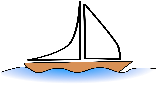 Kent Goewey-Griggsville: Karrie Spann-Milton: Thank you to Brenda for helping the Village of Milton renew SAM.gov registration. Camden Arnold-participated in clean up days with Picture Pittsfield.Max Middendorf-MECO: MECO is hiring, consolidating the Illinois offices to Pittsfield. AdjournmentWith business concluded, a motion was made to adjourn the meeting and exit closed session by Kent Goewey. Jeff Hogge, second. Motion carried. The meeting concluded at 6:29pm.Minutes respectfully submitted by Karrie Spann, Secretary.Next Executive/Voting Meeting: July 26, 2021Next Quarterly Meeting: June 28, 2021